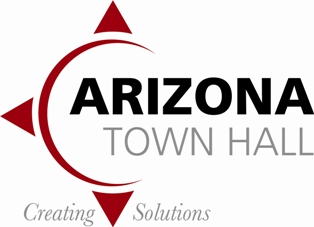 ARIZONA TOWN HALLSTATEWIDE TOWN HALL SCHOLARSHIPAPPLICATION FORMInstructions:Please print clearly the following information. Turn in completed application, with all applicable signatures, to:Arizona Town Hall2400 West Dunlap Avenue, Suite 200Phoenix, AZ 85021By email: townhall@aztownhall.orgBy fax: (602) 252-6189Applications are due no later than October 28, 2019.Town Hall for which application is being made:  November 14-16, 2019 – Strong Families Thriving ChildrenNepotism Statement:Are you related to any member of the Arizona Town Hall Board of Directors?	Yes			NoIf yes, please identify the Board member and the relationship: ________________________________________________________________________Have you ever attended an Arizona Town Hall?	Yes			NoIf yes, when?  ___________________________________________________________Authorization Information: I confirm that I am available for the full time period of the Town Hall for which I am applying. To be awarded a scholarship, I understand that I must meet the scholarship criteria. I certify that the statements herein are true to the best of my knowledge and grant my permission for the information contained herein to be shared with the scholarship selection committee(s) and scholarship donor(s).Applicant Signature:  ______________________________________________________Date:  __________________________________________________________________Instructions and Application FormInstructions: Refer to the application process below for a list of the supporting documents needed. Incomplete applications may not be considered. Type or print legibly with black or blue ink. You will be notified by email or phone regarding the status of your application once decisions have been made. If you have any questions about the application, please send an email to Arizona Town Hall staff at townhall@aztownhall.org. Purpose: The purpose of the scholarship is to offset a portion of the fees that individuals pay to participate in a Town Hall, which include: hotel registration fees and hotel meals and registration fees to the Town Hall which help cover some of the costs of putting on the bi-annual gatherings.Applicants/recipients must be able to share in the attendance cost (total cost est. at $800-$1200) and individual scholarships shall not exceed $500.Criteria:The criteria for scholarship consideration will be as follows: Primary criteria for scholarship eligibility shall focus on the Town Hall’s mission of “drawing upon Arizona’s diversity.” Applicants MUST confirm that they can attend the full time period of the Town Hall to be eligible for the funds.Preference will be given to those who have not previously attended a Town Hall.Demographic information (age, ethnicity) will be included on the application for consideration of underrepresented groups.Consideration will be given to candidates based on the topic for the specific Town Hall.Application Process:Applicants must submit this completed application form (if handwritten, please print legibly). It is highly recommended that you also submit a letter of recommendation of no more than 250 words in length that addresses why you should receive the scholarship. This should be signed and dated with contact information for the person providing the recommendation. Please submit your completed application and letter of recommendation by October 28, 2019, to:Arizona Town Hall2400 West Dunlap Avenue, Suite 200Phoenix, AZ 85021By email: townhall@aztownhall.orgBy fax: (602) 252-6189ARIZONA TOWN HALL SCHOLARSHIPAPPLICATION FORM Please type or print your answers. Use black or blue ink.Last Name: ________________________________________________________________________First Name: _______________________________________________________________________Mailing Address: _____________________________________________________________________________________________________________________________________________________Email Address: ____________________________________________________________________Phone # ______________________  (Work  Home)(NOTE: Email will be used for all contacts with you unless you specify mail) County of residence: ________________________________________________________________Ethnicity: _______________________________________     Age: __________________________Occupation (indicate if active or retired):______________________________________________________________________________________________________________________________________________________________________________________________________________________________________________________List your professional and civic affiliations, memberships and community service activities:________________________________________________________________________________________________________________________________________________________________________________________________________________________________________________________________________________________________________________________________________If selected, how will you share the information and extend the Town Hall experience in your community or sector?________________________________________________________________________________________________________________________________________________________________________________________________________________________________________________________________________________________________________________________________________________________________________________________________________________________________________________________________________________________________________________________________________________________________________________________________________________________________________________________________________________Please provide a brief description of the necessity for a financial scholarship.__________________________________________________________________________________________________________________________________________________________________________________________________________________________________________________________________________________________________________________________________________________________________________________________________________________________________________________________________________________________________________________________________________________________________________________________________________________________________________________________________________________________________________________________________________________________________